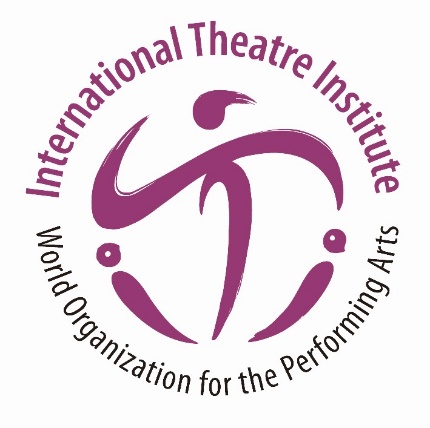 202年4月29日国际舞蹈日，国（原文）